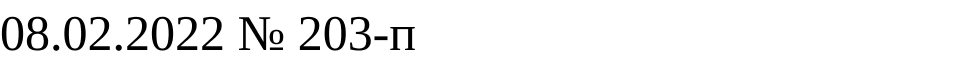 Об участии во Всероссийском конкурсе лучших проектов создания комфортной городской среды, начале приёма предложений от населения об общественной территории и определении пунктов сбора таких предложений  В соответствии с Федеральным законом от 06.10.2003 № 131-ФЗ «Об общих принципах организации местного самоуправления в Российской Федерации», Постановлением Правительства Российской Федерации от 07.03.2018 № 237 "Об утверждении Правил предоставления средств государственной поддержки из федерального бюджета бюджетам субъектов Российской Федерации для поощрения муниципальных образований - победителей Всероссийского конкурса лучших проектов создания комфортной городской среды", Уставом муниципального образования Соль-Илецкий городской округ, руководствуясь протоколом заседания Правительства Оренбургской области от 25 января 2022 года, постановляю:1. В период с 09 февраля 2022 года по 20 февраля 2022 года организовать ежедневный сбор предложений жителей муниципального образования Соль-Илецкий городской округ для определения общественной территории с целью участия во Всероссийском конкурсе лучших проектов создания комфортной городской среды (далее - Конкурс).2. Утвердить перечень общественных территорий, по которым производится сбор предложений для определения общественной территории  с целью участия в Конкурсе, и адресный перечень мест проведения сбора предложений согласно приложению № 1 к настоящему постановлению.3. Утвердить форму предложения согласно приложению № 2 к настоящему постановлению.4. Дополнительно в период с 09 февраля 2022 года по 20 февраля 2022 года ежедневно организовать сбор предложений жителей муниципального образования Соль-Илецкий городской округ для определения общественной территории с целью участия в Конкурсе по адресу электронной почты: streletc_olga@mail.ru5. Функции по организации сбора предложений для определения общественной территории, подведение итогов сбора предложений с целью участия в Конкурсе, возложить на рабочую группу по рассмотрению и оценке предложений граждан, утверждённую постановлением администрации муниципального образования Соль-Илецкий городской округ Оренбургской области от 13 января 2022 года № 36-п.6. 21 февраля 2022 года подвести итоги приёма предложений жителей муниципального образования Соль-Илецкий городской округ, определив общественную территорию, набравшую наибольшее количество предложений с целью участия в Конкурсе.7. Контроль за исполнением настоящего постановления оставляю за собой.8. Постановление вступает в силу после его официального опубликования.Глава муниципального образования  Соль-Илецкий  городской округ                                                   В.И. ДубровинРазослано: Прокуратура Соль-Илецкого района, Организационный отдел, Отдел по строительству, транспорту, ЖКХ, дорожному хозяйству, газификации и связи, Отдел архитектуры, градостроительства и земельных отношений, Аппарат Совета депутатов муниципального образования Соль-Илецкий городской округ                                                                Приложение № 1                                                                           к постановлению администрации                                                                            Соль-Илецкого городского округа 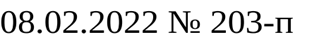 ПЕРЕЧЕНЬ общественных территорий, по которым производится сбор предложений жителей муниципального образования Соль-Илецкий городской округ для определения общественной территории с целью участия во Всероссийском конкурсе лучших проектов создания комфортной городской среды1. Аллея по ул. Карла Маркса, расположенная по адресу: Оренбургская область, г. Соль-Илецк, ул. Карла Маркса;2. Сквер, расположенный по адресу: Оренбургская область, Соль-Илецкий район, г. Соль-Илецк, ул. Солнечная, 1 "С";3. Сквер, расположенный по адресу: Оренбургская область, Соль-Илецкий городской округ, г. Соль-Илецк, ул. Гонтаренко, 10П.4. ИноеАдреса мест сбора предложений:1. Здание администрации муниципального образования Соль-Илецкий городской округ (г. Соль-Илецк, ул. Карла Маркса, д. 6, каб. 43);2. Здание Управления образованием администрации Соль-Илецкого городского округа (г. Соль-Илецк, ул. Уральская, д. 43);3. Здание МАУ «Соль-Илецкий районный многофункциональный центр предоставления государственных и муниципальных услуг» (г. Соль-Илецк, пер. Светачёва, д. 13а);4. Здание магазина строительных материалов «Теремок» (г. Соль-Илецк, ул. Уральская, д. 85).                                                              Приложение № 2                                                                        к постановлению администрации                                                                 Соль-Илецкого городского округаАНКЕТАсбора предложений жителей муниципального образования Соль-Илецкго городского округа для определения общественной территории с целью участия во Всероссийском конкурсе лучших проектов создания комфортной городской средыРАЗЪЯСНЕНИЕ О ПОРЯДКЕ ЗАПОЛНЕНИЯ АНКЕТЫПоставьте любой знак в пустом квадрате справа от наименования не более 1 (одной) общественной территории, в пользу которой сделан выбор. В случае выбора строки «Иное» внесите свое предложение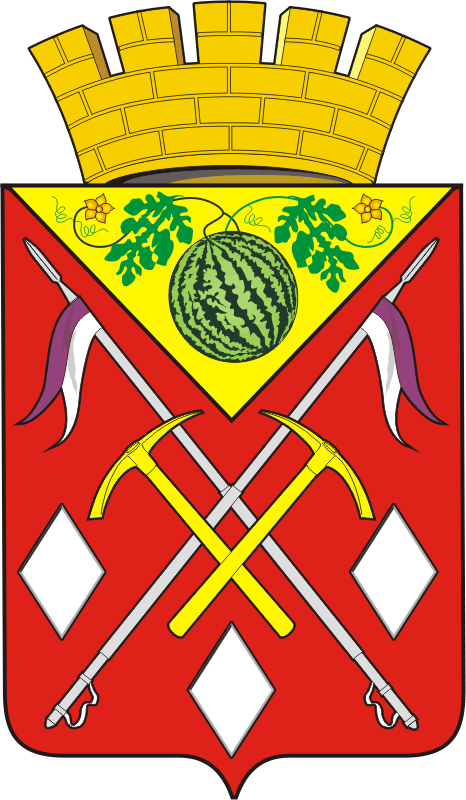 АДМИНИСТРАЦИЯМУНИЦИПАЛЬНОГО ОБРАЗОВАНИЯСОЛЬ-ИЛЕЦКИЙГОРОДСКОЙ ОКРУГОРЕНБУРГСКОЙ ОБЛАСТИПОСТАНОВЛЕНИЕ №Наименование общественной территории1Аллея по ул. Карла Маркса, расположенная по адресу: Оренбургская область, г. Соль-Илецк, ул. Карла Маркса2Сквер, расположенный по адресу: Оренбургская область, Соль-Илецкий район, г. Соль-Илецк, ул. Солнечная, 1 "С"3Сквер, расположенный по адресу: Оренбургская область, Соль-Илецкий городской округ, г. Соль-Илецк, ул. Гонтаренко, 10П4Иное: ________________________________